 Муниципальное образовательное учреждениедополнительного образования «Центр дополнительного образования детейгородского округа Стрежевой»ПРОБЛЕМНО-ОРИЕНТИРОВАННЫЙ АНАЛИЗ   деятельности методистов за 2020-2021 учебный год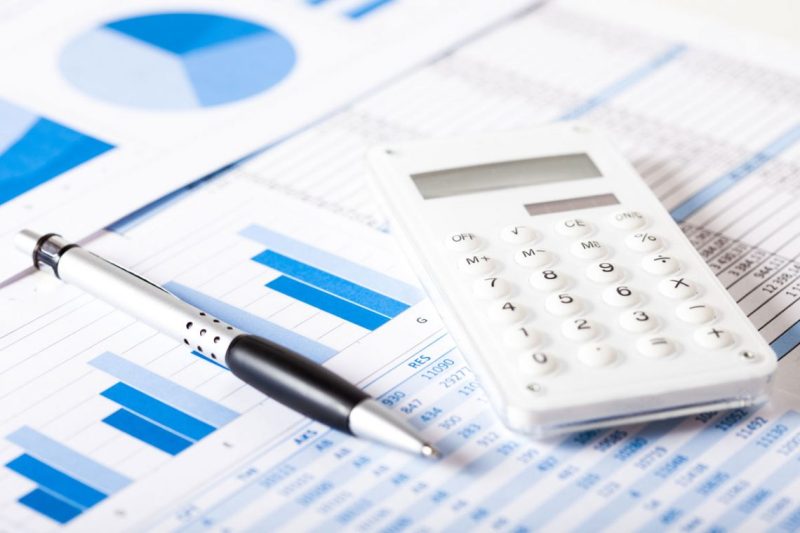 Подготовили: методисты МОУДО «ЦДОД» Исакова Е.В., Соколова Н.В.г. Стрежевой,  2021г.Анализ деятельности методической работы за 2020-2021 учебный год        Методическая деятельность в Центре в 2020-2021 учебном году ориентировалась на выполнение приоритетных задач национального проекта «Образование». Методистами Центра уделялось большое внимание профессиональному росту педагогов дополнительного образования.         В течение учебного года проводились ряд мероприятий, которые способствовали:- Созданию образовательного пространства для профессионального роста и обмена  инновационного опыта;- Повышению профессиональных компетенций педагогов в сфере цифровых и дистанционных технологий;- Выявлению и распространению   лучших педагогических практик; - Удовлетворению потребностей в освоении новых технологий, приёмов, методик.Цели и задачи методической работы        Основной целью методической работы в 2020-2021 учебном году являлось создание условий для повышения уровня профессионального мастерства педагога дополнительного образования и педагогического коллектива.          Для достижения данной цели решались следующие задачи:Разработан и реализован перспективный план повышения квалификации педагогов с учетом адресности и персонификации на 2017-2022 гг.;Идёт продолжение внедрения новых форм методической работы;Обеспечение повышения квалификации педагогических работников;Продолжение работы с педагогами по разработке адаптированных образовательных  программ, краткосрочных программ, разработке индивидуальных планов профессионального развития педагогов.        Необходимым условием успешного развития системы дополнительного образования детей является обеспечение высокого уровня кадрового потенциала.         Численность педагогов дополнительного образования, сведения об образовании и квалификационной категории, педагогический стаж  представлен в таблице:Характеристика   кадрового   состава   учрежденияТаблица 1. Уровень образования.Вывод: В 2020-2021 учебном году количественный состав педагогических кадров уменьшился на 4,17% , в связи с увольнением 2 педагогов. Соответственно, уменьшился % педагогов, имеющих средне специальное/профессиональное образование на 2,72.Диаграмма 1. Уровень образования 2018-2019 учебный год.Диаграмма 2. Уровень образования 2019-2020 учебный год.Диаграмма 3. Уровень образования 2020-2021 учебный год.Таблица 2. Педагогический стаж.Вывод: В 2020-2021 учебном году увеличился процент педагогов, имеющих не большой педагогический стаж 1-3 года на 2,35% в связи с приемом в штат нового сотрудника. Уменьшился % педагогов имеющий стаж 5-10 лет на 3,62% и 20-30 лет на 0,64% , в связи с увольнением педагогов.Диаграмма 4. Педагогический стаж 2018-2019, 2019-2020, 2020-2021 учебные годы.Таблица 3. Уровень квалификации.Вывод: В 2020-2021 учебном году, в связи с приёмом на работу нового сотрудника увеличился % неаттестованных педагогов на 2,62%. Увеличился % педагогов прошедших аттестацию на соответствие занимаемой должности на 9,32% и 3,26% в связи с присвоением высшей квалификационной категории. Уменьшился % педагогов на 15,22%, в связи с увольнением педагогов. Диаграмма 5. По уровню квалификации 2018-2019 учебный год.Диаграмма 6. По уровню квалификации 2019-2020 учебный год.Диаграмма 7. По уровню квалификации 2020-2021 учебный год.Приоритетные направления методической работы в ЦентреМетодическая работа способствует:- осмыслению педагогами программно-методических требований, нормативных документов; - изучению и системному анализу новых технологий и методик обучения; - обобщению и распространению опыта;- стимулированию группового педагогического творчества; - развитию мотивов педагогической и профессиональной деятельности; - формированию готовности к профессиональному самообразованию. Работа методического и педагогического советов          Координировал и контролировал работу методических объединений методический совет Центра. В 2020-2021 учебном году состоялось 5 заседаний методического совета, где рассматривались следующие решения:1.    1.1. Утверждение плана работы методического совета   на 2020 -2021 учебный год;  Основные направления методической работы в 2020-2021 учебном году; Рассмотрение и утверждение дополнительных общеобразовательных программ, вновь пришедших сотрудников;2. Рассмотрение и утверждение педагогических проектов на участие в Конкурсе методических материалов наставников и молодых педагогов образовательных организаций, подведомственных УО Администрации г.о.Стрежевой; Муниципальный этап Всероссийского конкурса  лучших психолого-педагогических программ и технологий в образовательной среде; Региональный этап Всероссийского конкурса дополнительных общеобразовательных программ;3.  Рассмотрение и утверждение кандидатуры на участие в городском конкурсе профессионального мастерства в муниципальной системе образования г.о. Стрежевой, номинация «Педагог дополнительного образования» в 2020г.4.    4.1.Рассмотрение и утверждение материалов по промежуточной  аттестации обучающихся;       4.2. Рассмотрение и утверждение краткосрочных дополнительных общеобразовательных программ и вновь пришедших педагогов.5.   5.1. Отчеты руководителей МО, проблемных  групп за 2020-2021 учебный год;5.2. Итоги работы методического совета за 2020-2021 учебный год;5.3. Подведение итогов методической работы за год;      5.4. Рассмотрение и утверждение дополнительных общеобразовательных общеразвивающих программ, которые будут реализованы в  2021-2022 году.            Главные цели и задачи педагогического совета – объединить усилия коллектива Центра для повышения уровня образовательно-воспитательной деятельности.           В 2020-2021 учебном году   проведено 3 заседания педагогического совета по темам:«Анализ и подведение итогов работы педагогического коллектива МОУДО «ЦДОД» за 2019-2020 учебный год»;«О выдвижении кандидатуры на  награждение знаком отличия «За заслуги в сфере образования»; «О выдвижении обучающихся  МОУДО «ЦДОД»  на соискание звания «Юный лауреат премии мэра».  Вывод: все заседания методического и педагогического советов проведены в соответствии с планом действий.Семинары. Работа методических объединений, проблемных (творческих) групп          Обеспечение непрерывного роста профессионального мастерства педагогов  осуществлялось методической службой через участие педагогов в семинарах, проблемных группах, открытых занятиях, мастер-классах, а также работу стажерских площадок.          В 2020-2021 учебном году были проведены: Семинар «Аттестация педагогических работников в новых условиях».        Цель семинара:- Ознакомить педагогов с нормативно-правовой стороной проведения аттестации педагогических работников;- Ознакомиться с порядком аттестации педагогических работников;- Ознакомиться с требованиями к аттестации педагогических работников на первую и высшую квалификационные категории;- Формирование портфолио педагогических работников, качество предоставляемого материала;- Методика заполнения итоговых (экспертных) материалов;- Работа аттестационных комиссий. Основные требования.Стажировка по теме «Дистанционное обучение как новая эффективная форма организации образовательного процесса в дополнительном образовании».           Целью стажировки являлось совершенствование профессиональных компетенций педагогов по достижению качества образования через эффективную организацию   образовательного процесса в условиях дистанционного обучения. В работе стажировочной площадки приняли участие 17 педагогов из МОУДО «ЦДОД», МОУДО «ДЮЦ ЦТС» и МБОУ ДО «ДДТ» с.Александровское.         Программа стажировки была рассчитана на 16 учебных часов и реализована по четырем модулям:Модуль 1.  Цифровые образовательные ресурсы (4 часа)  Тема 1. Дистанционные технологии в образовании.Тема 2. Использование возможностей цифровых платформ для дистанционного образования. Модуль 2. Лаборатория педагогического опыта в использовании дистанционных и интернет технологий (4 часа)Тема 1. Использование сервиса KahootТема 2. Методические особенности разработки структуры дистанционного занятия. Модуль 3. Цифровые  инструменты  образовательной деятельности (4 часа)Тема 1. Инструменты для создания видеоконтента.Использование приложения Inshot для редактирования видео.Тема 2. Платформа Wix как образовательный ресурс в дистанционном обучении. Возможности платформы Google для реализации образовательного процесса в дистанционном формате.  (4 часа)Модуль 4. Итоговая работа по конструированию занятия с применением дистанционных технологий (4 часа)  Работа стажировочной площадки проходила в дистанционном формате. Педагоги -стажеры познакомились с основными ключевыми понятиями, целями и задачами дистанционного обучения, научились применять дистанционные технологии в образовательном процессе, освоили особенности проектирования технологической карты дистанционного занятия и также освоили цифровые сервисы, такие как Kahoot, LearningApps и Learnis, Supa и д.р. В целом, обучение носило практико-ориентированный характер.C 29 марта по 01 апреля  2021г. на базе РВЦИ МОУДО «ЦДОД» проведена  стажировка по теме: «Обобщение и представления педагогического опыта».            Целью стажировки являлось совершенствование профессиональных   компетенций педагогов по обобщению и представлению своего педагогического опыта. В работе стажировочной площадки приняли участие 16 педагогов из   МОУДО «ЦДОД», МОУДО «ДЮЦ ЦТС» и МОУ «СОШ №6».Программа стажировки была рассчитана на 16 учебных часов и реализована по четырем  модулям:Модуль 1. Методика изучения и обобщения педагогического опыта. (4ч.)1.Сущность и признаки педагогического опыта.2.Формы и организационные единицы по изучению и обобщению педагогического опыта.3.Публичное представление педагогического опыта. Основные правила и приемы.Модуль 2. Методические рекомендации по обобщению и представлению педагогического опыта. (4ч.)1.Требования к написанию и оформлению эссе, доклада, статьи для публикации.2.Основные требования по представлению педагогического опыта в журнале «Внешкольное образование в Томской области». Модуль 3. Из опыта работы по диссеминации педагогического опыта. (4ч.)1. Представление опыта по обобщению деятельности педагога дополнительного образования».2.Представление педагогического опыта «Самоанализ занятия как средство совершенствования работы педагога дополнительного образования».3.Требования к оформлению и представлению педагогического опыта с использованием ИКТ.Модуль 4. Итоговая работа по обобщению передового педагогического опыта. (4 ч.)  Стажерам было предоставлено время и условия для самостоятельной работы по обобщению своего педагогического опыта. Осуществлялось тьюторское сопровождение стажеров.   В ходе стажировки применялись следующие формы обучения: лекции-диалоги, практикумы, мастер-классы, презентации педагогического опыта, групповая и индивидуальная работа, тьюторское сопровождение. Педагоги -стажеры познакомились с основными ключевыми понятиями, целями и задачами по обобщению и представлению педагогического опыта; ознакомились с правилами написания эссе, научно-методической статьи, доклада; заслушали опыт работы по составлению самоанализа занятия и увидели положительный опыт презентации программного методического кейса. В целом, обучение носило практико-ориентированный характер. Стажеры активно работали индивидуально, высказывались различные позиции по предлагаемым проблемам. Подготовлена итоговая работа.  Завершился курс заполнением дневника прохождения стажировки. В отзывах о проведенном обучении слушатели отметили высокий уровень компетентности тьюторов, актуальность и своевременность данной темы. Стажировка дала педагогам возможность получить новые знания, развить практические умения, повысить свою компетентность по проблеме обобщения и представления своего педагогического опытаВ декабре 2020 года на базе РВЦИ МОУДО «ЦДОД» проведён межрегиональный    методический день «Современные требования к качеству занятия – ориентиры на обновление содержания образования» в соответствии с планом деятельности сети Ресурсно-внедренческих центров инноваций Томской области в рамках реализации сетевого инновационного проекта «Школа эффективной самореализации».	Цель мероприятия - активизация творческих инициатив и повышение педагогической и методической компетентности педагогов в проведении современного занятия в учреждении дополнительного образования.  В Межрегиональном методическом дне приняли участие в дистанционном формате заместители руководителей, методисты, педагоги муниципальных образовательных учреждений      городского округа Стрежевой: МОУДО «ЦДОД», МОУДО «ДЮЦ ЦТС», МОУ «СОШ № 2», МОУ «СОШ № 3», МОУ «СОШ № 5», МОУ «СОШ № 7» городского округа Стрежевой   и     МАУДО г. Нижневартовска «ЦДТ», ХМАО-Югра.Свой педагогический опыт по подготовке и проведению современного занятия представили 14 педагогов из Центра дополнительного образования детей, Центра туризма и спорта, Средней общеобразовательной школы №3 городского округа Стрежевой и Центра детского творчества г. Нижневартовска.  Представленные на методическое мероприятие материалы   отражали обоснованный и проверенный опыт работы педагогов, сопровождались выступления фрагментами   занятия, презентацией, видео, ссылками на электронные ресурсы.  Была создана цифровая образовательная среда по обмену опытом.  Тематика выступлений была направлена на     повышение образовательного интереса обучающихся, формирование устойчивой мотивации к обучению, развитие творческих способностей обучающихся через применение современных методов, приемов, технологий, в том числе дистанционных.  Были рассмотрены также темы по использованию интернет платформ Learningapps и Coreapp в системе дополнительного образования, развитию навыков Soft Skills на занятиях, реализации метода шестиугольного обучения Гекс-технология. Данное мероприятие позволило объединить усилия общеобразовательных учреждений и учреждений дополнительного образования в выявлении и трансляции передового педагогического опыта для повышение педагогической и методической компетентности педагогов в проведении современного занятия в учреждении дополнительного образования. Был создан открытый информационный банк эффективного педагогического опыта педагога дополнительного образования.      В 2020-2021 учебном году продолжили свою работу три проблемные группы педагогов: -  «Проектирование адаптированных образовательных программ»; -  «Мультимедийные технологии в работе педагога»; -  «Подготовка педагогов к конкурсу профессионального мастерства».«Проектирование адаптированных образовательных программ»            Одним из механизмов реализации Концепции развития дополнительного образования детей является федеральный проект «Успех каждого ребенка» национального проекта «Образование», ключевой задачей которого является обеспечение к 2024 году охвата до 70% детей с ОВЗ программами дополнительного образования, в том числе с использованием дистанционных технологий. Участники: 12 педагогов МОУДО «ЦДОД».Цель: Совершенствование профессиональных компетенций педагогов по вопросам проектирования образовательной программы адаптированной для детей с ОВЗ с учетом особенностей их психофизического развития  и индивидуальных возможностей.Результаты: Участники проблемной группы получили необходимые (дополнительные) теоретические основы по организации работы с детьми с особыми образовательными потребностями, приобрели практические навыки разработки адаптированных программ, получили образцы материалов для практического использования. Разработали адаптированные образовательные программы на следующий учебный год.«Мультимедийные технологии в работе педагога» Участники: 13 педагогов МОУДО «ЦДОД»Цель: Совершенствование работы с педагогическими кадрами с целью овладения базовыми компетентностями в мультимедийных технологиях в работе педагога.-Повышение методических знаний  педагогов Центра  по изучению и применению мультимедийных технологий.-Работа по изучению     эффективных   мультимедийных приемов и методик и применение их в  практической деятельности педагога.-Выявление, обобщение и распространение положительного педагогического опыта творчески работающих педагогов. Результаты: Педагоги, посещавшие творческую группу, освоили применение сервисов LearningApps и Learnis для создания учебного материала в дистанционном образовании, учились создавать медиаресурсы для дистанционного обучения. «Подготовка педагогов к конкурсу профессионального мастерства»Современная система образования нацелена на поиск эффективных форм организации ситуаций личностного, жизненного и профессионального самоопределения  ребенка. Реализация данного постулата, невозможна без активизации инновационного  потенциала педагога. Научить учиться, по определению, может только человек, который сам постоянно совершенствует свое профессиональное мастерство, собственные знания в той или иной предметной области.        Развитие мастерства педагога, его профессиональной компетентности находится в руках самого педагога, и именно он становится тем, кто осмысленно регулирует свое самообразование.       Участие в конкурсах профессионального мастерства различных уровней является возможностью продемонстрировать свои профессиональные достижения, увидеть и научится чему-то новому. Этот конкурс служит повышению профессионального мастерства и престижа труда педагога дополнительного образования, а также сохранению и развитию системы дополнительного образования детей.       В нашем Центре накоплен опыт участия педагогов в конкурсах профессионального мастерства, который позволяет целенаправленно готовить педагогические кадры к успешному участию в нем.      Содержательная составляющая подготовки включает следующие направления:  - информационное обеспечение;- мотивационное обеспечение;-  методическое и психологическое обеспечение.      Следует отметить, что все эти направления образуют системное единство и не могут быть рассмотрены вне связи друг с другом. Каждое из них отражает часть единого процесса подготовки педагогических кадров к участию в конкурсах.Участники: 10 педагогических и руководящих работников МОУДО «ЦДОД».Цель: Создание условий для развития профессиональной компетентности педагогов, повышение результативного участия в конкурсе профессионального мастерства.Результаты: Колесова А.Б. - Победитель городского конкурса профессионального мастерства в муниципальной системе образования городского округа Стрежевой, номинация «Педагог дополнительного образования года», Призер регионального этапа Всероссийского конкурса профессионального мастерства работников сферы дополнительного образования «Сердце отдаю детям»; Валитова Э.Р. – Финалист Всероссийского конкурса профессионального мастерства работников сферы дополнительного образования «Сердце отдаю детям».        Проанализировав информацию, данную в таблицах,  можно сделать вывод, что  наибольшей  востребованностью у педагогов Центра  пользуются мероприятия (семинары, мастер- классы, проблемные  группы)  по: - по мультимедийным технологиям в работе педагога;- по работе с детьми ОВЗ;-по подготовке к профессиональным конкурсам.  В Центре сложились разнообразные формы методической работы:- целевые взаимные посещения занятий и мероприятий с последующим анализом;- диагностика педагогической успешности, разработка процедур самоаттестации и подготовка к  аттестации педагогических кадров;- работой над единой методической темой;- семинары - практикумы;- индивидуальные, групповые консультации;- проектная деятельность;-проектный форсайт;- проблемные группы;- самообразование;- стажировочные площадки;- фестивали;- творческие лаборатории педагогов.В 2020-2021учебном году реализованы педагогические проекты:-«ПрофМаяк» (Телешева М.В., Бастрыкина Ю.С., Топчиева И.В.)- «Добровольческое движение «Тропинка времён» как важный аспект воспитания социальной и гражданской активности подростков» (Телешева М.В.);- «Экспериментальная  медиасмена для  юнкоров Стрежевого» (Телешева М.В., Бастрыкина Ю.С.);-«МЕДИАшкола здоровья «УМЕЙ  СКАЗАТЬ: «НЕТ!» (Телешева М.В., Бастрыкина Ю.С.);-«В ожидании Нового года» (Кононова Н.В.);-«Академия безопасности» (Кононова Н.В..Соколова Н.В.)- «Семейные мастерские» (Кононова Н.В.)- «Ак калфак» (Якшиева И.И.).- «Зачем нам фильмы о войне» (Топчиева И.В.)-«Деревянные чудеса сквозь года» (Власова С.Р.)В Центре продолжают функционировать 5 методических объединения педагогов дополнительного образования (допрофессиональной подготовки, журналистики и клубной работы, музыкально-эстетического воспитания, декоративно-прикладного и технического творчества, Центр гражданского образования). В течение года опытные педагоги систематически проводили открытые занятия, обменивались педагогическим опытом. Вывод: методические объединения, консультации, открытые занятия, мастер-классы, проблемные группы способствовали получению новой информации, повышению профессионального мастерства и профессиональной педагогической компетентности педагогов. В 2020-2021 учебном году включены новые направления: формирование коммуникативной компетентности педагоговПредставление опыта педагогических и руководящих работников МОУДО «ЦДОД»за 2020-2021 учебный год          Вывод: методические объединения, консультации, открытые занятия, мастер-классы, проблемные группы  способствовали получению новой информации, повышению профессионального мастерства и профессиональной педагогической компетентности педагогов.Повышение квалификации педагогических и руководящих работниковАнализ адресного подхода к повышению квалификации педагогов:        - Программа профессионального роста педагогов.        - Перспективный план повышения квалификации педагогов.         Система Российского образования на современном этапе развития общества претерпевает существенные изменения. Но какие бы реформы не проходили в системе образования, в итоге они, так или иначе, замыкаются на конкретном исполнителе – педагоге. Именно педагог является основной фигурой при реализации на практике основных нововведений. И для успешного введения в практику различных инноваций, для реализации в новых условиях поставленных перед ним задач педагог должен обладать необходимым уровнем и профессиональной компетентности, и профессионализма.        Одной из приоритетных задач государственной политики в области образования, заявленной в Концепции  до 2030 года, является  создание условий для профессионального развития и самореализации педагогов дополнительного образования через обновленную систему повышения квалификации, профессиональных конкурсов, профессионально-общественных объединений.         Анализ стратегических и нормативных документов федерального и регионального уровней говорит о необходимости непрерывного повышения уровня квалификации педагогических работников.         На основе всестороннего изучения профессионального уровня педагогического коллектива, учитывая профессиональные запросы и потребности педагогов Центра, сформулированы цели, задачи, направления и содержание работы по повышению квалификации.Цель: создание условий для повышения уровня профессиональной компетентности педагогов ЦДОД.Задачи:1. Внедрение системы непрерывного повышения квалификации педагогических работников;2. Развитие профессионально-педагогической компетентности педагогов;3. Повышение мотивации педагогов в развитии профессионального мастерства.        Инструментом планирования повышения профессиональной компетенции является индивидуальная программа профессионального развития педагога. Каждый педагог разработал  такую программу на 3 года и успешно ее реализует. С 2017 – 2022 год составлен перспективный план повышения квалификации педагогов ЦДОД (с указанием тематической направленности адресного ПК и сроков прохождения).            В 2020-2021 учебном году повышение квалификации прошли 27 педагогов и руководящих кадров, 21 из них прошли обучение дополнительно на 2-3 курсах в объеме от 16 до 560 учебных часов.Повышение квалификации педагогических и руководящих работников МОУДО «ЦДОД» за 2020-2021 учебный год  Вывод: в 2020-2021 учебном году прошли курсовую подготовку 100%  от числа  запланированных педагогов.Аттестация педагогических и руководящих работников.          Согласно законодательству РФ, каждый педагогический работник обязан периодически проходить аттестацию. Эта процедура систематическая, повторяющаяся раз в 5 лет. Аттестация педагогических работников необходима для повышения квалификации и выявления соответствия должности того или иного педагога.           В октябре-ноябре 2020г.  5 педагогов  прошли аттестацию  в целях установления квалификационной категории.          На основании Распоряжения Департамента общего образования Томской области от 30.11.2020г. №975-р установлена высшая и первая квалификационная категория сроком на 5 лет:         В декабре-январе 2021г. 1 педагог  прошел аттестацию  в целях установления квалификационной категории.          На основании Распоряжения Департамента общего образования Томской области от 29.01.2021г. №132-р установлена  первая квалификационная категория сроком на 5 лет:         В марте 2021г.  1 педагог  прошел аттестацию  по упрощенной форме.          На основании Распоряжения Департамента общего образования Томской области от  31.03.2021г. №560-р  установлена  высшая квалификационная категория сроком на 5 лет:        В ноябре 2020г. 6 педагогических и руководящих работников прошли аттестацию на соответствие занимаемой должности.        На основании Приказа МОУДО «ЦДОД» №144/1 от 26.11.2020г. установлены соответствие занимаемой должности сроком на 5 лет:      В декабре 2020г. 4 педагогических и руководящих работников прошли аттестацию на соответствие занимаемой должности.       На основании Приказа МОУДО «ЦДОД» №155 от 28.12.2020г. установлены соответствие занимаемой должности сроком на 5 лет:       В феврале 2021г. 2 педагога прошли аттестацию на соответствие занимаемой должности.       На основании Приказа МОУДО «ЦДОД» №27/1 от 24.02.2021г. установлены соответствие занимаемой должности сроком на 5 лет:Сравнительная таблица аттестации педагогических и руководящих работниковВывод: Перспективный план по аттестации педагогических и руководящих работников на 2020-2021  учебный год выполнен на 100%.Участие педагогов в профессиональных и творческих конкурсахСовременный педагог - это профессионал. Профессионализм педагога является профессиональной пригодностью, профессиональным самоопределением, саморазвитием, т.е. формированием в себе тех качеств, которые необходимы для выполнения педагогической деятельности. Именно это является одной из причин личного участия педагогов дополнительного образования в профессиональных и творческих конкурсах.   Участие в любом конкурсе предоставляет возможность обогатить свой опыт и поделиться собственными ценными находками и достижениями в области профессионального мастерства, открыть в себе глубину творческих способностей.         В 2020-2021 учебном году педагоги Центра принимали активное участие в профессиональных  и творческих конкурсах.Банк достижений педагогов образовательных учреждений Участие педагогов в профессиональных и творческих конкурса за  2020-2021 учебный год.Приложение к таблице 1Сравнительная таблица участия педагоговв профессиональных и творческих конкурсахВывод: В 2020-2021 учебном году уменьшилось количество участий педагогов в профессиональных и творческих конкурсах в связи с проведением   конкурсов в дистанционном формате. Эффективность участия в конкурсах повысилась. Проводится работа по мотивации педагогического коллектива на участие в статусных конкурсах разного уровня и оказывается квалифицированная методическая помощь в их подготовке.Инновационная деятельность учреждения        Эффективность деятельности современного учреждения дополнительного образования  и его структурных подразделений напрямую связана с оперативным освоением административными и педагогическими кадрами необходимой инновационной деятельности. Инновационный процесс способствует обновлению и изменению концепции образования, содержанию учебных программ, методов и методик, способов обучения и воспитания. Цель инновационного процесса в образовательном учреждении - кардинальные изменения сложившихся традиционных элементов образовательной системы или их взаимосвязей и достижение нового качественного состояния системы образования.         В Центре продолжают реализоваться следующие направления инновационной  деятельности: Характеристика инновационных практик образовательного учреждения.В 2020-2021 учебном году в Центре реализовывались следующие единичные (управленческие, организационные, управленческо-организационные) проекты  развития:Вывод: В течение учебного года вся методическая работа была направлена на внедрение в практику образовательной деятельности нового социально-значимого содержания обучения, на формирование готовности педагогов к внедрению инновационных процессов.Программное обеспечение образовательного процесса           Организация процесса обучения и воспитания в нашем Центре осуществляется на основе модифицированных (адаптированных), и авторских образовательных программ.           Образовательная программа – важнейший документ, являющийся основой методического обеспечения образовательного процесса и в то же время – оперативный управленческий документ, определяющий особенности деятельности детского коллектива через содержание и объемы образования, технологии, необходимые и достаточные условия.            В нашем Центре реализуется 116 дополнительные общеобразовательные программы. Из них: 3 комплексные: программа для детей дошкольного возраста «Почемучка», этнографическая школа «Чишмэкэй» и «Радуга творчества» 57 программ - художественной направленности (49%), 34 программ - социально-гуманитарной направленности (29%), 23 программы - научно-технической (20%), 2 программы физкультурно-спортивной направленности (2%).  Общеобразовательные  программы, реализуемыеМОУДО «Центр дополнительного образования детей» в 2020-2021 учебном году      По срокам реализации: 0,8% программ рассчитан на 5 лет обучения, 25% программ рассчитаны на 4 года обучения (29 программ), 22,4% рассчитаны на 3 года обучения (26 программ), 14,6% на 2 года обучения (17 программа), 43% на 1 год обучения (43 программы). Большая часть программ является модифицированными.Вывод: в процентном соотношении преобладают программы художественной и социально-гуманитарной направленности; по срокам реализации 1 и 4 годичные. Программно-методическое обеспечение соответствует современным нормативным требованиям, интересам и потребностям обучающихся, учитывает реальные возможности их удовлетворения, стимулирует на самообразование и саморазвитие.Характеристика системы оценки качества освоения программ дополнительного образования      Качество образования – это мера соответствия образовательного результата запросам личности, общества, государства.      Основными результатами реализации общеобразовательных программ являются:уровень знаний, усвоенный обучающимися;уровень сформированности предметных, межпредметных, личностных компетенций;уровень выраженности (формирования) познавательных потребностей и творческих способностей;уровень нацеленности (смотивированности) на самообразование и дальнейшее личностное развитие;уровень сформированности (формирование) у ребенка социально-позитивной системы ценности.      Системность оценки освоения обучающимися образовательных программ, принятая в Центре: ежегодная аттестация воспитанников детских объединений, проходит в конце учебного года в соответствии с Положением об аттестации обучающихся, утвержденным Советом Центра. Педагоги вправе по своему усмотрению проводить промежуточную аттестацию в соответствии с реализуемой дополнительной общеобразовательной программой.       Формы (система) выявления результатов: Проведение аттестационных занятий в форме экзамена, зачета, тестирования, концертного и экзаменационного прослушивания, спектакля, защиты творческих работ, выставочного просмотра, проектная работа и др.Анализ процесса затруднений педагогов (изучение при помощи диагностического материала)      В современных социокультурных условиях одной из главных является задача повышения качества образования. От уровня профессиональной компетентности педагога зависит качество образования.    Для выявления профессиональных затруднений педагогов в нашем Центре разработана  программа мониторинга «Профессиональные затруднения педагогов».     Мониторинг профессиональных затруднений педагогов осуществляется по следующей схеме: диагностика, результат, корректировка, прогнозирование. Методы сбора и обработки информации: опрос, диагностика, наблюдение, анализ документации, посещение занятий, анкетирование, тестирование, самооценка.     При разработке программы мониторинга мы руководствовались трудами отечественных ученых А.С. Белкина, В.П. Беспалько, В.Г. Горб, Г.А.Карповой, А.А. Орлова, С.А. Равичева, С.Н. Силиной, а также подходом Дугласа Уилмса, профессора университета Британская Колумбия (Канада).    Значимость программы мониторинга заключается в том, что по окончанию мониторинга предлагаются индивидуальные рекомендации.Этапы реализации программы«Мониторинг профессиональных затруднений педагогов»I  этап (организационно - подготовительный):- разработка Положения о мониторинге профессиональных затруднений педагогов;- составление циклограммы мониторинга;- подбор и разработка диагностического инструментария.II этап (практический):-  проведение мониторинговых процедур;- анализ промежуточных результатов;- анализ работы по программе мониторинга.                III этап  (обобщающий):- разработка психолого-педагогических, методических материалов в помощь педагогам  по направлениям профессиональной деятельности, вызывающих затруднения.- корректировка и совершенствование программы мониторинга.Мониторинговый контент.Профессиональная компетентность:- Профессионально значимые личностные качества педагога;- Мотивация учебной деятельности;- Постановка целей и задач педагогической деятельности;- Владение и способность реализовывать современные образовательные технологии;- Организация учебной деятельности;- Осуществление оценочно-ценностной рефлексии.Информационная компетентность:- Квалифицированная работа с различными информационными ресурсами, профессиональными инструментами, готовыми программно-методическими комплексами, позволяющими проектировать решение педагогических проблем и практических задач;- Использование компьютерных и мультимедийных технологий;- Готовность к ведению дистанционной образовательной деятельности.Коммуникативная компетентность:- Выработка стратегии, тактики и техники взаимодействий с людьми, организация их совместной деятельности для достижения определенных социально значимых целей;Правовая компетентность:- Эффективное использование в профессиональной деятельности законодательных и иных нормативных правовых документов органов власти для решения соответствующих профессиональных задач.       По итогу мониторинговых исследований были приняты соответствующие управленческие решения и запланирована работа с педагогическим коллективом на 2021-2022 учебный год.Общие выводы       Анализируя работу методической службы за 2020-2021 учебный год, в следующем учебном году следует обратить внимание на выполнение следующих задач: 1. Продолжить внедрение в образовательный процесс цифровых, дистанционных   технологий, методик, приемов и способов успешного обучения и воспитания, способствующих повышению качества образования в рамках реализации национального проекта «Образование».2. Продолжить внедрение новых форм методической работы.3. Разнообразить тематику стажировок.4. Усилить работу по проектированию разноуровневых  дополнительных общеобразовательных  программ.  №Учебный годОбразованиеОбразованиеОбразованиеОбщее кол-во педагогических и руководящих работников№Учебный годНезаконченное высшее, чел(%)Высшее, чел(%)Среднее спец, профессион.Общее кол-во педагогических и руководящих работников1.2018-20190  30(62,5%)18(37,5%)482.2019-20200  30(62,5%)18(37,5%)483. 2020-2021030(65,22%)16 (34,78%)46№Учебный годПедагогический стажПедагогический стажПедагогический стажПедагогический стажПедагогический стажПедагогический стажПедагогический стажПедагогический стажПедагогический стажПедагогический стажОбщее кол-во педагогических и руководящих работников№Учебный год1-3 лет,(%)3-5 лет,(%)3-5 лет,(%)5-10 лет,(%)5-10 лет,(%)10-20 лет,(%)10-20 лет,(%)20-30 лет,(%)20-30 лет,(%)30-40 лет,(%)Общее кол-во педагогических и руководящих работников1.2018-20191(2,09%)1(2,09%)009(18,75%)11(22,92%)18(37,5%)18(37,5%)9(18,75%)9(18,75%)482.2019-20202(4,17%)2(4,17%)008(16,66%)10(20,84%)17(35,42%)17(35,42%)11(22,92%)11(22,92%)483.2020-20213(6,52%)3(6,52%)006(13,04%)10(21,74%)16(34,78%)16(34,78%)11(23,91%)11(23,91%)46№УчебныйгодКвалификацияКвалификацияКвалификацияКвалификация Общее кол-во педагогических и руководящих работников№УчебныйгодНеаттестованныеСоответствие занимаемой должностиПерваяквал.категор. Высшаяквал.категор.  Общее кол-во педагогических и руководящих работников1.2018-20194(8,34%)8(16,67%)24(50%)12(25%)482.2019-20205(10,42%)7(14,59%)24(50%)12(25%)483.2020-20216(13,04%)11(23,91%)16(34,78%)13(28,26%)46Тема деятельности группы,сроки деятельностиУровень образования*Документы, подтверждающие деятельность группы (приказ, выписка из протокола заседания МС и т.д.)Количество участников в группеУровень, название мероприятия и дата представления, название образовательного продукта1. Проблемная группа «Проектирование адаптированных образовательных программ»5-9 лет;10-14 лет; 15-18 летВыписка из протокола заседания МС МОУДО «ЦДОД»  от 31.05.2018 г.№512РегиональныйАдаптированная образовательная программа «Лучик»2. Проблемная группа «Мультимедийные технологии в работе педагога» 15-18 летВыписка из протокола заседания МС МОУДО «ЦДОД»  от 31.05.2018 г.№514РегиональныйСтажировка  по теме «Дистанционное обучение как новая эффективная форма организации образовательного процесса в дополнительном образовании»3. Проблемная группа «Подготовка педагогов к конкурсу профессионального мастерства»15-18 летВыписка из протокола заседания МС МОУДО «ЦДОД»  от 20.05.2020 г.№510МуниципальныйПобедительРегиональныйПризерВсероссийскийФиналист№Ф.И.О. педагогаМероприятиеУровеньмероприятия,датаТема представленного опыта1Кононова Н.В.Форсайт-центр «Профилактика дорожно-транспортных происшествий с участием несовершеннолетних» г.Нижневартовскрегиональный, ноябрь 2020г.Выступление по теме: «Организация работы по предупреждению детского дорожно-транспортного травматизма в рамках работы отрядов ЮИД г.о.Стрежевой и формы межрегионального сотрудничества в вопросах профилактики ДДТТ»2Исакова Е.В.Семинар-практикум «Проектирование рабочей программы для потенциальных участников городской школы профмастерства в муниципальной системе образования»муниципальный2020г.Выступление по теме: «Проектирование рабочей программы для потенциальных участников городской школы профмастерства в муниципальной системе образования»3Соколова Н.В.Семинар-практикум «Проектирование рабочей программы для потенциальных участников городской школы профмастерства в муниципальной системе образования»муниципальный2020г.Выступление по теме: «Составление программно-методического комплекта для потенциальных участников городской школы профмастерства в муниципальной системе образования»4Горгорова О.В.Семинар-практикум «Особенности публичного выступления для потенциальных участников городской школы профмастерства в муниципальной системе образования»муниципаль-ный2020г.Выступление по теме: «Особенности публичного выступления»5Соколова Н.В.Стажировка «Дистанционное обучение как новая эффективная форма организации образовательного процесса в дополнительном образовании»региональный14.12.2020г.-23.12.2020г.Выступление по теме: «Дистанционные технологии в образовании. Методические особенности разработки структуры дистанционного занятия»6Воронцова Н.В.Стажировка «Дистанционное обучение как новая эффективная форма организации образовательного процесса в дополнительном образовании»региональный14.12.2020г.-23.12.2020г.Выступление по теме: «Использование сервиса Kahoot в дистанционном образовании»7Валитова Э.Р.Стажировка «Дистанционное обучение как новая эффективная форма организации образовательного процесса в дополнительном образовании»региональный14.12.2020г.-23.12.2020г.Выступление по теме: «Применение сервисов LearningApps и Learnis для создания учебного материала в дистанционном образовании»8Топчиева И.В.Стажировка «Дистанционное обучение как новая эффективная форма организации образовательного процесса в дополнительном образовании»региональный14.12.2020г.-23.12.2020г.Выступление по теме: «Инструменты для создания видеоконтента. Использование приложения Inshot для редактирования видео»9Петрук П.А.Стажировка «Дистанционное обучение как новая эффективная форма организации образовательного процесса в дополнительном образовании»региональный14.12.2020г.-23.12.2020г.Выступление по теме: «Использование возможностей цифровых платформ для дистанционного образования. Цифровая гигиена»10Исакова Е.В.Межрегиональный методический день«Современные требования к качеству занятия – ориентиры на обновление содержания образования»региональный, 17.12.2020г.Выступление по теме: «Современное занятие  в системе дополнительного образования детей»11Телешева М.В.Межрегиональный методический день«Современные требования к качеству заня-тия – ориентиры на обновление содержа-ния образования»региональный, 17.12.2020г.Выступление по теме: «Повышение образовательного интереса обучающихся в процессе реализации метода шестиугольного обучения. Гекс-технология»12Бастрыкина Ю.С.Межрегиональный методический день«Современные требования к качеству заня-тия – ориентиры на обновление содержа-ния образования»региональный, 17.12.2020г.Выступление по теме: «Развитие навыков Soft Skills на занятиях в системе дополнительного образования»13Ельчищева Ю.С.Межрегиональный методический день«Современные требования к качеству занятия – ориентиры на обновление содержания образования»региональный, 17.12.2020г.Выступление по теме: «Развитие навыков Soft Skills на занятиях в системе дополнительного образования»14Власова С.Р.Межрегиональный методический день«Современные требования к качеству занятия – ориентиры на обновление содержания образования»региональный, 17.12.2020г.Выступление по теме: «Создание эмоционального настроя на учебную деятельность на занятиях хореографией»15Валитова Э.РМежрегиональный методический день«Современные требования к качеству занятия – ориентиры на обновление содержания образования»региональный, 17.12.2020г.Выступление по теме: «Целеполагание как этап современного занятия в дополнительном образовании»16Исакова Е.В.Стажировка «Обобщение и представление педагогического опыта» региональный26.03.2021г.-31.03.2021г.Выступление по теме: «Сущность и признаки педагогического опыта.17Соколова Н.В.Стажировка «Обобщение и представление педагогического опыта» региональный26.03.2021г.-31.03.2021г.Выступление по теме: «Требования к написанию и оформлению эссе, доклада, статьи для публикации».18Горгорова О.В.Стажировка «Обобщение и представление педагогического опыта» региональный26.03.2021г.-31.03.2021г.Выступление по теме: «Публичное представление педагогического опыта. Основные правила и приемы».19Валитова Э.Р.Стажировка «Обобщение и представление педагогического опыта» региональный26.03.2021г.-31.03.2021г.Выступление по теме: «Самоанализ занятия как средство   совершенствования работы педагога дополнительного образования».20Потапова Л.Д.Стажировка «Обобщение и представление педагогического опыта» региональный26.03.2021г.-31.03.2021г.Выступление по теме: «Представление опыта по обобщению деятельности педагога дополнительного образования».21Новожилова Н.В.Стажировка «Обобщение и представление педагогического опыта» региональный26.03.2021г.-31.03.2021г.Выступление по теме: «Представление опыта по обобщению деятельности педагога дополнительного образования».22Петрук П.А.Стажировка «Обобщение и представление педагогического опыта» региональный26.03.2021г.-31.03.2021г.Выступление по теме: «Требования к оформлению и представлению педагогического опыта с использованием ИКТ».23Горгорова О.В.Городские Кирилло-Мефодиевские чтения педагогов образовательных учреждений.муниципальныймай, 2021г.Выступление по теме: «Влияние СМИ на формирование личности ребенка»           Ф.И.О. педагогаТема курсовой подготовкиМесто обученияСроки обученияМурзалина А.В.«Презентационные технологии в деятельности педагогов общеобразовательных организаций»ОГБПОУ «Томский техникум информационных технологий» Центр опережающей профессиональной подготовки, 36 часовиюль – август 2020г.Бердышев Г.Ю.Дополнительная общеобразовательная программа «CorelDRAW»Автономная некоммерческая  организация дополнительного профессионального образования «ЗАМАН –ЭПОХА», г.Уфа, 16 часовиюль 2020г.Шкутов П.А.Профессиональная переподготовка «Инструктор-методист в сфере физической культуры и спорта» Центр повышения квалификации и профессиональной переподготовки Общества с ограниченной ответственностью «РАЗВИТИЕ ПЛЮС», г.Новосибирск, 560 часовфевраль - июнь 2020г.Мурзалина А.В. Кононова Н.В. Филимонова Ю.Н. Агафонова В.Н.«Применение инструментов Google в деятельности преподавателя»ОГБПОУ «Томский техникум информационных технологий» Центр опережающей профессиональной подготовки, 24 часасентябрь 2020г.Топчиева И.В.«Prezi-инструмент педагога в образовательной деятельности»ОГБПОУ «Томский техникум информационных технологий» Центр опережающей профессиональной подготовки (ЦОПП), 24часа сентябрь 2020г.Топчиева И.В.«Эмоциональный интеллект в образовательном процессе»ОГБПОУ «Томский техникум информационных технологий» Центр опережающей профессиональной подготовки (ЦОПП), 38 часовоктябрь 2020г. Воронцова Н.В.Кононова Н.В.«Формирование культуры безопасности дорожного движения посредством организации отрядов ЮИД»ТОИПКРО, 16 часовс 21-26 октября 2020г.Исакова Е.В.Соколова Н.В.«Организация методической  работы в образовательной организации в условиях реализации ФГОС»ТОИПКРО,  40 часовоктябрь  2020г.Топчиева И.В.«Клипмейкинг в Тик-ток для преподавателей»ОГБПОУ «Томский техникум информационных технологий» Центр опережающей профессиональной подготовки (ЦОПП), 24часа октябрь 2020г.Топчиева И.В.«Эмоциональное выгорание педагогов»Автономная  некоммерческая организация  Дополнительного образования «Школа анализа данных», 16 часовноябрь 2020г. Горгорова О.В.«Педагогические условия эффективного процесса воспитания и социализации в контексте Стратегии развития воспитания в Российской Федерации на период до 2025 года»  ТОИПКРО, 32 часас 14 по 23 декабря 2020 г. Баитова Т.А.Власова С.Р.Войцехович Ю.Н.Воронцова Н.В.Гаврилова О.А.Жукова Т.В.Колесов А.Л.Плющенко Л.А.Телешева М.В.Третьякова Э.А.Чернейкина Е.Л.Филимонова Ю.Н.Якшиева И.И.«Дистанционное обучение как новая эффективная форма организации образовательного процесса в дополнительном образовании»ОГБУ «РЦРО»,16 часовс 14-25 декабря 2020г.  Трубникова Е.Н.«Применение средств Microsoft Word в педагогической деятельности»ОГБПОУ «Томский техникум информационных технологий» Центр опережающей профессиональной подготовки»,  24 часас 22.01.-05.02.2021г.Трубникова Е.Н.«Применение инструментов тайм-менеджмента в деятельности педагога»ОГБПОУ «Томский техникум информационных технологий» Центр опережающей профессиональной подготовки»,  16 часовс 15.02.-26.02.2021г.Баитова Т.А.Бобкова Л.С.Бердышев Г.Ю.Власова С.Р.Войцехович Ю.Н.Гаун М.А.Горгорова О.В.Кононова Н.В.Мурзалина А.В.Макарова Т.В.Плющенко Л.А.Филимонова Ю.Н.Якшиева И.И. «Обобщение и представление педагогического опыта»ОГБУ «РЦРО», 16 часов    с 29 марта по 1 апреля 2021г.   Топчиева И.В.Профессиональная переподготовка «Педагогика дополнительного образования»АНО ДПО «Межрегиональный институт повышения квалификации и профессиональной переподготовки», в объеме 260 часов, г.Кемеровос 19 марта по 19 мая 2021г.Бастрыкина Ю.С.Гаврилова О.А.Кононова Н.В. «Управление персоналом образовательной организации в современных условиях»   ТОИПКРО, 24 часа  с 19-24 апреля 2021г. №Фамилия Имя ОтчествоДолжностьКвалификационная категория№ приказа1.БобковаЛарисаСергеевнапедагогдополнительного образованияПервая Распоряжение Департамента общего образования Томской области от 30.11.2020г. №975-р2.МурзалинаАннаВалерьевнапедагогдополнительного образования ПерваяРаспоряжение Департамента общего образования Томской области от 30.11.2020г. №975-р3.ЕмченкоЕленаВасильевнапедагогдополнительного образования Высшая  Распоряжение Департамента общего образования Томской области от 30.11.2020г. №975-р  4.ТопчиеваИринаВикторовнапедагогдополнительного образованияВысшая Распоряжение Департамента общего образования Томской области от 30.11.2020г. №975-р5.ЧернейкинаЕленаЛеонидовнапедагогдополнительного образованияВысшаяРаспоряжение Департамента общего образования Томской области от 30.11.2020г. №975-р№Фамилия Имя ОтчествоДолжностьКвалификационная категория№ приказа1.ФилимоноваЮлияНиколаевнапедагогдополнительного образованияПерваяРаспоряжение Департамента общего образования Томской области от 29.01.2021г. №132-р№Фамилия Имя ОтчествоДолжностьКвалификационная категория№ приказа1.ВалитоваЭльвираРинатовнапедагогдополнительного образованияВысшаяРаспоряжение  Департамента общего образования Томской области от 31.03.2021г. №560-р№Фамилия Имя ОтчествоДолжностьКвалификационная категория№ приказа1.ГолубеваЗоя Васильевна педагогдополнительного образованияСоответствие занимаемой должности «педагогдополнительного образования» Приказ МОУДО «ЦДОД» №144/1от 26.11.2020г.2.ЗыкинаТатьянаАлександровнапедагогдополнительного образованияСоответствие занимаемой должности «педагогдополнительного образования»Приказ МОУДО «ЦДОД» №144/1  от 26.11.2020г.3.КононоваНатальяВячеславовназаведующий отделомСоответствие занимаемой должности «заведующий отделом»Приказ МОУДО «ЦДОД» №144/1  от 26.11.2020г.4.ТелешеваМаринаВладимировназаведующий отделомСоответствие занимаемой должности «заведующий отделом»Приказ МОУДО «ЦДОД» №144/1от 26.11.2020г.5.КолесоваАнжеликаБорисовназаведующий отделомСоответствие занимаемой должности «заведующий отделом»Приказ МОУДО «ЦДОД» №144/1  от 26.11.2020г.6.КоноваловаГалинаИвановназаведующий отделомСоответствие занимаемой должности «заведующий отделом»Приказ МОУДО «ЦДОД» №144/1  от 26.11.2020г.№Фамилия Имя ОтчествоДолжностьКвалификационная категория№ приказа1.АнАннаКонстантиновназаместитель директора по АХРСоответствие занимаемой должности «заместитель директора по АХР»Приказ МОУДО «ЦДОД» № 155  от 28.12.2020г2.ГавриловаОксанаАлександровна  заместитель директора по УВР Соответствие занимаемой должности «заместитель директора по УВР» Приказ МОУДО «ЦДОД» № 155  от 28.12.2020г 3.ТретьяковаЭммаАндреевна заместитель директора по УВР Соответствие занимаемой должности «заместитель директора по УВР»Приказ МОУДО «ЦДОД» № 155  от 28.12.2020г4.МакароваТатьянаВладимировнапедагог дополнительного образованияСоответствие занимаемой должности «педагог дополнительного образования»Приказ МОУДО «ЦДОД» № 155  от 28.12.2020г №Фамилия Имя ОтчествоДолжностьКвалификационная категория№ приказа1.ЗайцеваОльгаДмитриевна педагог дополнительного образования Соответствие занимаемой должности «педагог дополнительного образования»Приказ МОУДО «ЦДОД» № 27/1  от 24.02.2021г2.ПлющенкоЛюдмилаАлександровна   педагог дополнительного образования  Соответствие занимаемой должности «педагог дополнительного образования» Приказ МОУДО «ЦДОД» № 27/1  от 24.02.2021г Присвоена 2010-20112011-20122012-20132013-20142014-20152015-20162016-20172017-20182018-20192019-20202020-2021Высшая категория52214143-54Первая категория532231244713Вторая категория11----------Соответствие занимаемой должности-3414-20-1--12№ п/п№ п/пДата и название конкурса, название учреждения, проводящего конкурс (из диплома, сертификата) Ф.И.О. участника/ группы участниковРезультат участияМуниципальный уровеньМуниципальный уровеньМуниципальный уровеньМуниципальный уровеньМуниципальный уровень1.1.Городской конкурс профессионального мастерства педагогов, февраль 2021г.Колесова Анжелика БорисовнаПобедительРегиональный уровеньРегиональный уровеньРегиональный уровеньРегиональный уровеньРегиональный уровень1.ОГБУ«РЦРО», Региональный конкурс изобразительного искусства «Земля моя родная», июнь 2020г.ОГБУ«РЦРО», Региональный конкурс изобразительного искусства «Земля моя родная», июнь 2020г.Мурзалина Анна ВалерьевнаЧернейкина Елена ЛеонидовнаДиплом III степениДиплом III степени2.ТОИПКРО,Региональный  конкурс методических разработок «Цифровые образовательные ресурсы», сентябрь 2020г.ТОИПКРО,Региональный  конкурс методических разработок «Цифровые образовательные ресурсы», сентябрь 2020г.Якшиева Ильзира ИдеаловнаПотапова Лариса ДмитриевнаВалитова Эльвира РинатовнаУчастник УчастникУчастник3.ОЦДОД, Региональный этап Всероссийского конкурса дополнительных общеобразовательных программ, г.Томск, октябрь 2020г.ОЦДОД, Региональный этап Всероссийского конкурса дополнительных общеобразовательных программ, г.Томск, октябрь 2020г.Валитова Эльвира РинатовнаСоколова Наталья ВячеславовнаБаитова Татьяна АлексеевнаБастрыкина Юлия СергеевнаВласова Светлана РимовнаДиплом I степениДиплом II степениДиплом II степениДиплом III степениДиплом III степени4.ТОИПКРО,Региональный  конкурс методических разработок «Учитель-методист», декабрь 2020г.ТОИПКРО,Региональный  конкурс методических разработок «Учитель-методист», декабрь 2020г.Исакова Елена ВикторовнаСоколова Наталья ВячеславовнаПотапова Лариса ДмитриевнаДиплом I степениДиплом I степениДиплом I степени5. ТОИПКРО,Региональный  конкурс методических разработок «Новогоднее настроение», январь 2021г. ТОИПКРО,Региональный  конкурс методических разработок «Новогоднее настроение», январь 2021г.Чернейкина Елена ЛеонидовнаМурзалина Анна ВалерьевнаТопчиева Ирина ВикторовнаДиплом I степениДиплом II степени Диплом II степени6.РВЦИ МОУДО «ЦДОД», ОГБУ «РЦРО», Открытый конкурс методических материалов наставников и молодых педагогов, март 2021г.РВЦИ МОУДО «ЦДОД», ОГБУ «РЦРО», Открытый конкурс методических материалов наставников и молодых педагогов, март 2021г.Бастрыкина Юлия СергеевнаТелешева Марина ВладимировнаДиплом 1 степениДиплом 1 степени7.ТОИПКРО,Региональный  конкурс для педагогических работников «Педагог будущего», апрель 2021г.ТОИПКРО,Региональный  конкурс для педагогических работников «Педагог будущего», апрель 2021г.Колесова Анжелика БорисовнаДиплом II степени8.РВЦИ МОУДО «ЦДОД», ОГБУ «РЦРО», Межрегиональный  конкурс методических разработок, май 2021г.РВЦИ МОУДО «ЦДОД», ОГБУ «РЦРО», Межрегиональный  конкурс методических разработок, май 2021г.Кононова Наталья Вячеславовна Соколова Наталья ВячеславовнаМурзалина Анна ВалерьевнаТопчиева Ирина ВикторовнаТелешева Марина ВладимировнаЕльчищева Яна ВалерьевнаЯкшиева Ильзира ИдеаловнаДиплом II степениДиплом II степениДиплом I степениДиплом I степениДиплом I степениДиплом I степениДиплом III степени9. Региональный этап Всероссийского конкурса профессионального мастерства работников сферы дополнительного образования «Сердце отдаю детям»,г.Томск, май 2021г. Региональный этап Всероссийского конкурса профессионального мастерства работников сферы дополнительного образования «Сердце отдаю детям»,г.Томск, май 2021г.Колесова Анжелика БорисовнаПризёрРегиональный уровеньРегиональный уровеньРегиональный уровеньРегиональный уровеньРегиональный уровень1.Всероссийский конкурс профессионального мастерства работников сферы дополнительного образования «Сердце отдаю детям», ноябрь 2020г.Всероссийский конкурс профессионального мастерства работников сферы дополнительного образования «Сердце отдаю детям», ноябрь 2020г.Валитова Эльвира РинатовнаСафронова Екатерина РудольфовнаФиналист Финалист2.Минпросвещения Росcии при поддержке ГУОБДД МВД РоссииВсероссийский конкурс «Лучший педагог по обучению основам безопасного поведения на дорогах»Минпросвещения Росcии при поддержке ГУОБДД МВД РоссииВсероссийский конкурс «Лучший педагог по обучению основам безопасного поведения на дорогах»Кононова Наталья ВячеславовнаДиплом лауреата3.ТОИПКРО, Всероссийский конкурс "В традициях народных промыслов", март 2021г.ТОИПКРО, Всероссийский конкурс "В традициях народных промыслов", март 2021г.Потапова Лариса ДмитриевнаНовожилова Нелли ВладимировнаДиплом I степениМеждународный уровеньМеждународный уровеньМеждународный уровеньМеждународный уровеньМеждународный уровень1.Департамент образования и молодежной политики Администрации Сургутского района «МЕДИАПОЛИГОН»	Департамент образования и молодежной политики Администрации Сургутского района «МЕДИАПОЛИГОН»	Бастрыкина Юлия СергеевнаДиплом II степениУчебный годКоличество педагогов Количество участий педагогов в проф. и творч. конкурсахКоличество побед/ призовых местЭффективностьучастия,%2016-201743242083,33%2017-201843352674,29%2018-201943372259,47%2019-202048494489,8%2020-202146302790%1№ п/п2Тема инновации (или сущность нововведения)/сроки реализации3Документы, подтверждающие статус инновационной деятельности4Стадия инновации5Прогнозируемый результат6Результативность инновационных практик 1.Нововведения в условиях педагогического процессаНововведения в условиях педагогического процессаНововведения в условиях педагогического процессаНововведения в условиях педагогического процессаНововведения в условиях педагогического процесса1.1.Развитие ИКТ-компетенций обучающихся через внедрение в образовательный процесс мультимедийных проектов.2016-2020гг.ФГОСВыписка из про-токола заседания МО отдела ЖиКР от08.09.2016 г. №1Подготовительный этап (формирование идеи, цели, выбор или разработка нововведения)Собственное внедрение.Распространение.ИнституализацияУвеличение количества детей, овладевших тех-нологией  мультимедийных проектов.На региональном фестивале детской журналистики «Огни тайги» в ноябре 2020г., обучающиеся разработали 28 мультимедийных проекта.1.2.Развитие научно-технического и творческого потенциала личности обучающегося через обучение элемен-тарным основам инже-нерно-технического конструирования и ро-бототехники. 2018-2020гг. ФГОСВыписка из про-токола заседания МС от 04.05.2018г.№41.  Подготовительный этап (формирование идеи, цели, выбор или разработка нововведения)2.  Собственное внедрение.3.  Распространение.4.  ИнституализацияУспешное освоение обу-чающимися  основ конструирования и элементарного программирова-ния.2.Педагогические нововведенияПедагогические нововведенияПедагогические нововведенияПедагогические нововведенияПедагогические нововведения1.1Внедрение новой про-граммы технической направленности «Город мастеров»2019-2021гг. ФГОСВыписка из про-токола заседания МС от 30.05.2019г.№51.Подготовительный этап (фор-мирование идеи, цели., выбор или разработка нововведения)2.Собственное внедрение.3.Распространение.4.ИнституализацияУспешное освоение обу-чающимися  основ кон-струирова-ния.1.2Внедрение новой программы социально-гуманитарной  направленности «Медиа детство» 2020-2022гг.ФГОС;Выпис-ка из про-токола заседа-ния МС от 20.05.2020г.№51.Подготовительный этап (формирование идеи, цели., выбор или разработка новов-ведения)2.Собственное внедрение.3.Распространение.4.ИнституализацияУвеличение количества детей, овла-девших медиатех-нологиями.1.3Внедрение новой программы социально-гуманитарной  направленности «Детская студия «Совка» 2020-2022гг.ФГОС;Выпис-ка из про-токола заседа-ния МС от 20.05.2020г.№51.Подготовительный этап (формирование идеи, цели., выбор или разработка новов-ведения)2.Собственное внедрение.3.Распространение.4.ИнституализацияУвеличение количества детей, овла-девших ме-диатех-нологиями.1.4Внедрение новой программы социально-гуманитарной  направленности «Медиашкола «Рост» 2020-2022гг. (проект «Точка роста»).Выпис-ка из про-токола заседа-ния МС от 20.05.2020г.№51.Подготовительный этап (формирование идеи, цели., выбор или разработка новов-ведения)2.Собственное внедрение.3.Распространение.4.ИнституализацияУвеличение количества детей, овла-девших ме-диатех-нологиями.1.5Внедрение новой про-граммы художественной направленности «Бальный танец»2019-2021ггВыписка из про-токола заседания МС от 30.05.2019г.№51.Подготовительный этап (фор-мирование идеи, цели., выбор или разработка нововведения)2.Собственное внедрение.3.Распространение.4.ИнституализацияУвеличение количества детей, овла-девших тех-нологией бального танца.1№ п/п2Статус площадки. Экспериментальная площадка.Инновационная площадка (базовая, пилотная, др.)Ресурсная площадка.3Направление деятельности площадки, сроки реализации4Уровень регистрации, основание5Руководитель (Ф.И.О., научная степень, должность, учреждение)1Инновационная(базовая) РЦРОРеализация проекта «Развитие гражданского образования в  образовательных организациях Томской области на 2016-2020 годы»Распоряжение Департамента общего образования Томской области от 24.06.2016 г. № 501-р Бастрыкина Ю.С., педагог дополнительного образования МОУДО «ЦДОД»2Инновационная(базовая) РЦРОРеализация проекта «Формирование благоприятной медиаобразовательной среды в системе общего образования Томской области» на 2017-2021 годы Проект «Формирование бла-гоприятной медиаобразовательной среды в системе об-щего образования Томской области» на 2017-2021 годы.Телешева М.В.,заведующий отделом ЖиКР МОУДО «ЦДОД»3Инновационная(базовая) РЦРО Внедрение программы развития Центра этнокультурного образования на 2015-2020 годы Свидетельство о присвоении статуса «Центр этнокультурного образования» Распоряжение Департамента общего образования Томской области от «13» октября 2015г., регистрационный № 731-р  Якшиева И.И.,педагог МОУДО «ЦДОД»4Инновационная(базовая) РЦРО Сетевой инновационный проект Ресурсно-внедренческий центр инноваций «Школа эффективной самореализации»(2018-2022гг.)Свидетельство о присвоении статуса «Ресурсно-внедренческий центр инноваций». Распоряжение Департамента общего образования Томской области от 30.06.2017г. № 500-рШуленина Т.П., директор МОУДО «ЦДОД»5Инновационная(базовая) РЦРО Региональная стажировочная площадкаСвидетельство ОГБУ «РЦРО» о продлении  статуса «Региональная стажировочная площадка»,2021г.Шуленина Т.П. ,директор МОУДО «ЦДОД»№п/пНазвание программыФормаСроки реализацииВозраст обучающихсяРеализуетПрограммы художественной направленностиПрограммы художественной направленностиПрограммы художественной направленностиПрограммы художественной направленностиПрограммы художественной направленностиПрограммы художественной направленности 1 «Юный говорун»очная 1 год 7-10 лет Горгорова О.В.2 «Детский  театр «Говоруны»очная 4 года 8-17 лет Горгорова О.В. 3 «Мастерство ведущего»очная 1 год 11-15 лет Горгорова О.В. 4Ансамбль современного и эстрадного танца «Сюрприз» (Творческая мастерская)очная1 год10-17 летРоженцева А.А.5«Хореография»очная4 года7-11 лет Макарова Т.В. 6Подготовка ведущих игровых программ (для индивидуального сопровождения)очная2 года11-17 лет Колесова А.Б.7 «Театр игрового действия «Теремок» очная3 года7-17 лет Колесова А.Б.8«Вокально-инструментальный ансамбль»очная1 год11-18 лет Колесов А.Л.9 «Класс гитары» (для индивидуального сопровождения)очная1 год13-15 лет Колесов А.Л.10 Вокальная группа «Микс»очная3 года6-17 лет Харченко Е.М.11«Солист» для индивидуального сопровождения)очная1 год7-17 лет Харченко Е.М.12 Образцовый детский коллектив «Версия» (Ансамбль)очная2 года13-17 лет Власова С.Р.13Образцовый детский коллектив «Версия» (Театр мод)очная2 года13-17 лет Власова С.Р.14Образцовый детский коллектив «Версия»  (для индивидуального сопровождения)очная2 года13-17 лет Власова С.Р.15 Образцовый детский коллектив «Версия» (Хореография)очная2 года7-12 лет Власова С.Р.16 Образцовый детский коллектив «Версия»  очная4 года7-12 лет Власова С.Р.17 «Эстрадное пение» (для индивидуального сопровождения)очная4 года7-17 лет Войцехович Ю.Н.18 «Эстрадное пение в ансамбле»очная4 года7-17 лет Войцехович Ю.Н.19 «Мир театра кукол» очная4 года7-11 лет Гаун М.А.20 Театральная мастерская «Подмостки» очная1 год8-17 лет Гаун М.А.21 «Театрализованные игры» очная1 год5-7 лет Гаун М.А. 22«Изюминка» очная4 года7-11 лет Емченко Е.В. 23«Изюминка - Плюс» очная2 года7-12 лет Емченко Е.В.24«Лоскуток» (для обучающихся с ограниченными возможностями здоровья)очная3 года5-18 лет Колычева Н.Ю.25«Лоскуток»очная4 года7-15 лет Колычева Н.Ю. 26«Кружевоплетение на коклюшках»очная4 года9-16 лет Колычева Н.Ю.27 «Лоскуток» (для обучающихся с ограниченными возможностями здоровья)очная3 месяца5-8 лет Колычева Н.Ю.28 «Художественный труд»очная4 года7-11 лет Колычева Н.Ю.29 «Искусство вязания крючком»очная3 года7-13 лет Носкова Л.Н. 30«Основы моделирования одежды, техника вязания крючком» (Творческая мастерская)очная1 год 13-18 лет Носкова Л.Н. 31«Бисероплетение»очная3 года7-17 лет Потапова Л.Д.32 «Цветочный калейдоскоп»очная3 года7-15 лет Потапова Л.Д. 33 «Умелые руки» (для обучающихся с ограниченными возможностями здоровья)очная3 года7-17 лет Потапова Л.Д. 34«Радуга творчества» (комплексная)очная4 года8-11 лет Потапова Л.Д. Новожилова Н.В.35  «Волшебные бусинки»очная4 года7-10 лет Потапова Л.Д. 36«Умелые руки. Начальное звено» (для обучающихся с ограниченными возможностями здоровья)очная3 месяца5-8 лет Потапова Л.Д.37«Художественное выжигание по ткани»очная4 года8-18 лет Валитова Э.Р. 38«Юный художник 1» очная3 года7-16 лет Чернейкина Е.Л.39 «Юный художник 2» очная3 года7-16 лет Чернейкина Е.Л.40«Юный художник» (Творческая мастерская)очная1 год16-18 лет Чернейкина Е.Л.41 «Лучик» (для обучающихся с ограниченными возможностями здоровья)очная3 года7-18 лет Чернейкина Е.Л. 42«Радуга»очная4 года7-11 лет Чернейкина Е.Л. 43«Капелька» (для индивидуального сопровождения обучающихся с ограниченными возможностями здоровья)очная3 года7-18 лет Чернейкина Е.Л.44«Спектр» очная4 года7-11 лет Агафонова В.Н. 45«Рукодельница» очная4 года7-11 лет Агафонова В.Н. 46«Воображуля»очная2 года7-11 лет Агафонова В.Н.    47«Народные промыслы»очная3 года8-17 лет Новожилова Н.В.48«Народные промыслы» (для обучающихся с ограниченными возможностями здоровья)очная3 года10-17 лет Новожилова Н.В.49 «Чудеса из дерева»очная4 года8-11 летНовожилова Н.В.50«Чишмэкэй. Вокал»очная4 года7-17 лет Якшиева И.И.51«Рукодельница»очная4 года7-11 лет Якшиева И.И.52«Чудеса лепки»очная3 года7-11 лет Кононова Н.В. Мурзалина А.В.53Танцевально-спортивный коллектив «Серпантин. Старшее звено» (для индивидуального сопровождения»очная1год8-15 лет Юргенсон  Е.В.54Танцевально-спортивный коллектив «Серпантин. Младшее звено» (для индивидуального сопровождения)очная1год5-7 лет Юргенсон  Е.В. 55Танцевально-спортивный коллектив «Серпантин. Старшее звено» очная3года8-15 лет Юргенсон  Е.В. 56Танцевально-спортивный коллектив «Серпантин. Младшее звено» очная2 года5-7 лет Юргенсон  Е.В. 57«Чудесная мастерская» (Лепка и аппликация)очная1 год5-7 лет Исакова Е.В.Программы социально-гуманитарной направленностиПрограммы социально-гуманитарной направленностиПрограммы социально-гуманитарной направленностиПрограммы социально-гуманитарной направленностиПрограммы социально-гуманитарной направленностиПрограммы социально-гуманитарной направленности58«Азы юнкоровских наук»очная4 года11-17 лет Ельчищева Я.В.59 «Радиожурналистика» (авторская)очная3 года13-17 лет Ельчищева Я.В.60 «Юный журналист» (авторская)очная5 лет14-18 лет Телешева М.В.61«Азы юнкоровских наук»очная4 года10-17 лет Бастрыкина Ю.С. 62«Школа вожатого»очная3 года14-18 лет Бастрыкина Ю.С. 63Клуб «Российское движение школьников»очная2 года14-17 лет Бастрыкина Ю.С.64«Азы юнкоровских наук»очная4 года10-17 лет Соколова Н.В.65 «Юный тележурналист»очная4 года14-18 лет Сафронова Е.Р.66 «Школьное телевидение»очная2 года13-18 лет Сафронова Е.Р.67 «Школа маленького диктора»очная2 года9-11 лет Сафронова Е.Р.68 «Юный редактор газеты»очная1 год15-18 лет Мигачёв Н.Н.69  «Веселые газетки» очная2 года 7-11 лет Кононова Н.В.70 «Основы парикмахерского дела»очная1 год14-17 лет Зайцева О.Д. 71«Парикмахерское искусство»очная1 год14-17 лет Плющенко Л.А. 72«Маркетинг в сфере торговли»очная1 год14-17 лет Свериденко А.Б. 73«Использование Интернет-технологий в системе дополнительного образования»очная1 год8-15 лет Воронцова Н.В.74«Использование Интернет-технологий в системе дополнительного образования» (для обучающихся с ограниченными возможностями здоровья)очная3 года8-18 лет Воронцова Н.В.75 Школа раннего развития «Почемучка» (комплексная)очная1 год5-7 лет Бобкова Л.С.76«Скоро в школу» очная1 год5-7 лет Бобкова Л.С.77«Мир вокруг нас»очная1 год5-7 лет Бобкова Л.С. 78«К школе готов!»очная1 год6-7 лет Исакова Е.В. 79«Новое поколение» очная2 года7-18 лет Бастрыкина Ю.С.80«Визажист»очная1 год14-17 лет Филимонова Ю.Н.81«Ногтевой дизайн»очная1 год14-17 лет Филимонова Ю.Н.82Этнографическая школа «Чишмэкэй»Авторская (комплексная)очная4 года7-17 лет Якшиева И.И. 83«Мультипликация»очная3 года7-17 лет Жукова Т.В.84«Азбука пешехода»очная1 год6-11 лет Воронцова Н.В. Кононова Н.В.85«Азбука безопасности»очная1 год6-11 лет Воронцова Н.В. Кононова Н.В.86 «Юный инспектор дорожного движения»очная1 год10-17 лет Гаврилова О.А. Кононова Н.В. 87«Медиа детство»очная2 года7-12 лет Топчиева И.В. Трубникова Е.Н.88 Детская студия «Совка»очная2 года7-12 лет Топчиева И.В. Трубникова Е.Н. 89«Школа проектных компетенций»очная1 год15-17 лет Телешева М.В.90«Медиашкола «Рост»очная1 год12-16 лет Ельчищева Я.В.91«Игровые технологии»очная1 год15-18 лет Ельчищева Я.В.Программы технической направленностиПрограммы технической направленностиПрограммы технической направленностиПрограммы технической направленностиПрограммы технической направленностиПрограммы технической направленности 92«Дизайн и верстка»очная2 года10-17 лет Трубникова Е.Н.93 «Компьютерная анимация»очная3 года10-17 лет Серкин Р.А. 94«Юный фотограф. Начальное звено»очная3 года7-11 лет Кононова Н.В.95«Юный фотограф. Среднее звено»очная4 года11-18 лет Кононова Н.В.96 «Ручное творчество» очная4 года7-11 лет Носкова Л.Н.97«Юный видеооператор»очная3 года14-16 лет Шкутов П.А98 «Юный режиссер монтажа»очная3 года13-17 лет Топчиева И.В.99 «Кино и телепроект»очная2 года13-18 лет Рузанов А.В.100 «Игровое кино»очная1 год13-17 лет Рузанов А.В.101«Образовательная робототехника LEGO WeDo»очная1 год7-12 лет Воляник Н.П. Петрук В.А. Гаврилова О.А.102 «Образовательная робототехника» (для обучающихся с ограниченными возможностями здоровья)очная1 год7-18 лет Воляник Н.П. Петрук П.А103 «Образовательная робототехника с использованием конструктора Mindstorms EV3»очная1 год8-14 лет Воляник Н.П.104«Юный фотограф» (для обучающихся с ограниченными возможностями здоровья)очная1 год10-18 лет Петрук П.А.105«Авиамоделист»очная3 года7-17 лет Бердышев Г.Ю. 106«Юный авиамоделист»очная3 года7-11 лет Бердышев Г.Ю.107«Спортивный авиамоделист»очная1 год14-17 лет Бердышев Г.Ю.108«Авиамодельное» (для индивидуального сопровождения, для обучающегося с ограниченными возможностями здоровья)очная1 год11-12 лет Бердышев Г.Ю.109«Паутинка» (для обучающихся с ограниченными возможностями)очная3 года7-15 летЗыкина Т.А.110«Волшебная нить» очная4 года7-11 летЗыкина Т.А.111«Изонить» (для обучающихся с ограниченными возможностями здоровья)очная1 год7-14 летГолубева З.В.112«Изонить» (Творческая мастерская)очная1 год10-12 летГолубева З.В.113«Начальное техническое моделирование» очная4 года7-11 летГолубева З.В.114«Город мастеров»очная1 год7-11 летВалитова Э.Р.Программы физкультурно-спортивной направленностиПрограммы физкультурно-спортивной направленностиПрограммы физкультурно-спортивной направленностиПрограммы физкультурно-спортивной направленностиПрограммы физкультурно-спортивной направленностиПрограммы физкультурно-спортивной направленности115«Ритмика и танец» очная4 года7-11 летБаитова Т.А. 116«Ритмика» очная1 год5-7 летБаитова Т.А.Итого:116ПоказателиРезультат (педагогов, %)Результат (педагогов, %)Результат (педагогов, %)Показателивысокий уровеньсредний уровеньнизкий уровеньУмение ставить педагогические цели и задачи сообразно возрастным и индивидуальным особенностям обучающихся89%11%0Умение обеспечить успех в деятельности79%21%0Умение использовать в  профессиональной деятельности информационные ресурсы98%2%0Умение вести самостоятельный поиск информации88%12%0Умение разработать образовательную программу100%00Умения использовать психологические методы,  приемы, процедуры в профессиональной деятельности; знания детской психологии; умение принимать решение в различных педагогических ситуациях85%14%1%Умение устанавливать субъект-субъектные отношения83%17%0Владение современными формами, методами, методиками преподавания  и технологиями обучения (уровень профессиональных умений)85%15%0